Частное учреждение дополнительного образования«Центр творческого развития и гуманитарного образования «Духовное просвещение»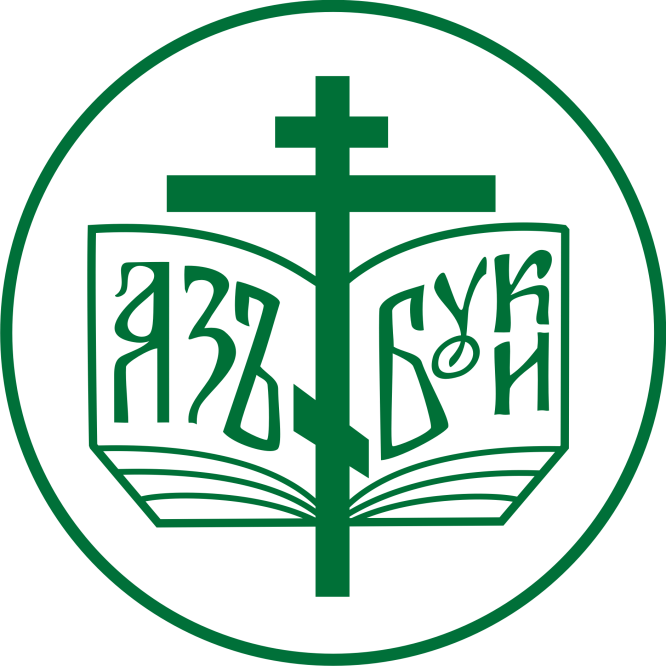 СБОРНИК ТЕЗИСОВV МУНИЦИПАЛЬНЫХ РОЖДЕСТВЕНСКИХ ОБРАЗОВАТЕЛЬНЫХ ЧТЕНИЙ«Александр Невский: Запад и Восток, историческая память народа»г.Урай, 2020г.ОГЛАВЛЕНИЕДуховно-нравственное и патриотическое воспитание в системе ценностей молодёжиОпарина Марина Валерьевна,заместитель директора поучебно-воспитательной работе МБОУ СОШ №2Козырчикова Ирина Вениаминовна,педагог-психолог МБОУ СОШ №2 «Александру Ярославичу Невскому отводится исключительная роль в истории Руси. За всю свою жизнь великий князь Александр Невский не проиграл ни одного сражения. Он считался любимым князем духовенства, покровителем православной церкви. Его кратко можно описать как талантливого дипломата, полководца, который смог защитить Русь от многих врагов, а также предотвратитьпоходы монголо-татар. В наши дни его именем названы улицы и площади, в его честь установлены памятники, воздвигнуты православные церкви во многих городах России». Именно на таких исторических примерах должно расти, воспитываться поколение за поколением детей России, не умаляя достоинства и подвигов современного времени.Патриотическое и духовно-нравственное воспитание составляют основу личности, благотворно влияя на все стороны и формы взаимоотношений человека с окружающим его миром: на его этическое и эстетическое развитие, мировоззрение и формирование гражданской позиции, патриотическую и семейную направленность, интеллектуальный потенциал, эмоциональное состояние и общее физическое и психическое развитие. Сегодня в России особенно важно развитие духовно-нравственного и патриотического воспитания. Глобализация размывает границы национальной идентичности, разрушает веками развивающиеся христианские традиции, семейные отношения. Сознание трансформируется в пользу материальных благ, а ведь известно, что народ, не сумевший сохранить свою духовно-нравственную основу, базисные ценности, обречен на уничтожение или растворение в иных цивилизациях, ее сохранивших. Русскому народу всегда удавалось сохранять свою духовность даже в условиях атеизма, что давало возможность возрождаться и подниматься на более высокую ступень и потому приоритетной задачей общества и государства является духовно-нравственное воспитание молодежи, которая через некоторое время встанет у руля правления, и будет принимать стратегические решения. Какими будут эти решения, во многом будет зависеть от осознания новым поколением основных ценностей России.В утвержденной «Стратегии развития воспитания в Российской Федерации на период до 2025 года» к приоритетной задаче государства отнесено развитие высоконравственной личности, разделяющей российские традиционные духовные ценности, обладающей актуальными знаниями и умениями, способной реализовать свой потенциал в условиях современного общества, готовой к мирному созиданию и защите Родины. Подчеркнуто, что воспитательный процесс должен быть обновлен на основе отечественных традиций, среди которых – патриотическое и духовно-нравственное воспитание. Последнее включает в себя: 1 - развитие у детей нравственных чувств (чести, долга, справедливости, милосердия и дружелюбия); 2 - формирование нравственной позиции (развитие сопереживания и формирования позитивного отношения к людям); 3 - содействие формированию у детей позитивных жизненных ориентиров и планов и др. Исходя из этого, в настоящее время в образовательных организациях создается и развивается воспитательная работа для формирования духовно-нравственной личности с четко выраженной гражданской позицией.Мы живем в непростое время. Вокруг нашей молодежи постоянно идет пропаганда насилия и жестокости, насаждаются чуждые русскому народу ценности. Больше всего пропаганда идет через социальные сети и телевидение, а молодежь постоянно находится в эпицентре информационного воздействия. Молодые люди легче поддаются искушениям и поэтому очень важно правильно сформировать основу личности, т.е. ее фундамент, на котором будет строиться дальнейшая жизнь. Важно правильно сориентировать молодежь, так как они - будущее нашего общества. Для государства духовно-нравственное и патриотическое воспитание молодежи является приоритетной задачей, потому что разрушение любой цивилизации начинается с разрушения ее духовности. Духовность – это не просто религиозность, это гармония с самим собой, это потребность познания и преобладание духовных ценностей над материальными. Духовное становление человека-это процесс саморазвития, это основа нравственности. А нравственность – это внутренняя оценка человеком норм своего поведения и своих поступков с точки зрения добра. Духовно-нравственное воспитание - это содействие становления молодежи, формирование гуманных ценностей, участие в социальной жизни, свободный выбор своего пути- это своего рода развитие патриотизма у молодых людей, любви к своему Отечеству. Понятие «Отечество»тесно связано с понятием «Патриотизм». Патриотизм (от греч. Πατριωτισμός-отечество), означает любовь к своей родине, ее культуре, истории, всему составляющему духовно-нравственную основу личности. То есть и духовность, и нравственность, и патриотизм очень тесно связаны друг с другом и являются приоритетными направлениями в воспитательной работе МБОУ СОШ № 2. В своей работе педагоги ориентируется на высокие современные требования, предъявляемые к качественному образованию выпускников. Программа воспитания и социализации обучающихся школы «Шагаем вместе» реализуется по многим направлениям, но самое первое место в ней занимает «воспитание гражданственности, патриотизма, уважения к правам, свободам и обязанностям человека». Для успешного достижения цели необходимо решить ряд задач:- элементарные представления о политическом устройстве Российского государства, его институтах, их роли в жизни общества, о его важнейших законах;- представления о символах государства – Флаге, Гербе России, о флаге и гербе ХМАО-Югры, города Урай;- элементарные представления об институтах гражданского общества, о возможностях участия граждан в общественном управлении;- элементарные представления о правах и обязанностях гражданина России;- интерес к общественным явлениям, понимание активной роли человека в обществе;- уважительное отношение к русскому языку как государственному, языку межнационального общения;- ценностное отношение к своему национальному языку и культуре;- начальные представления о народах России, об их общей исторической судьбе, о единстве народов нашей страны;- элементарные представления о национальных героях и важнейших событиях в истории России и ее народов;- интерес к государственным праздникам и важнейшим событиям в жизни России, малой Родины;- стремление активно участвовать в делах класса, школы, семьи, родного города;- любовь к школе, малой Родине, народу России;- уважение к защитникам Отечества;- умение отвечать за свои поступки;- негативное отношение к нарушениям порядка в классе, дома, на улице, к невыполнению человеком своих обязанностей;- умение обеспечивать собственную безопасность.Все задачи этого направления укладываются в воспитательный модуль – «Я – Гражданин». Ценности этого модуля: любовь к России, своему народу, своему краю; служение Отечеству; правовое государство, гражданское общество; закон и правопорядок; поликультурный мир; свобода личная и национальная; доверие к людям, институтам государства и гражданского общества. Каждое направление находит отражение во всей работе школы, особенно в проводимых праздниках и внешкольных мероприятиях, системе внеурочной деятельности, деятельности ученического Совета, развития школьных общественных организаций (РДШ, «Парус Надежды» - волонтеры, ЮИДД, отряд Юнармии, «БЭМС», «Северное сияние»-молодые специалисты и работники школы). Но самое важное и показательное – это ключевые дела (мероприятия), которые незаметно, но настойчиво и исподволь воспитывают молодежь: День города; День народного единства; участие воВсероссийской акции «Я – гражданин России» и других; Фестиваль песен или постановок ко Дню Победы «Военный привал»; Военно-патриотической конкурс «О подвигах, о доблести, о славе»; Месячник СМР и ГО; Уроки мужества; Урок памяти (день памяти политических репрессий); Митинги и мероприятия, посвящённые Дню Победы, Дню вывода Советских войск из Афганистана; День космонавтики; Акция «Поздравь ветерана» (поздравление ветеранов Великой Отечественной войны и труда); Конкурс рисунков на военную тематику; День гражданской обороны; День окончания Второй мировой войны; День Неизвестного Солдата; День Героев Отечества; День памяти Холокоста и освобождения от блокады Ленинграда; День России; День памяти о россиянах, исполнявших служебный долг за пределами Отечества; День защитника Отечества; День Победы; интеллектуальные игры («Лидер и его команда» и т.п.); подготовка концертных номеров в СОЦ «Импульс» ко Дню Победы; мероприятие «открытый микрофон»; День Памяти и Скорби; День Конституции РФ; участие в городских, областных и всероссийских конкурсах правовой, патриотической и краеведческой направленности.Конечно же, молодежь нельзя увлечь только разговорами о морали, нужны настоящие примеры из жизни. Необходимо с детства прививать любовь к родным людям, к языку, к литературе, истории и культуре своей страны. Именно поэтому в основе Программы воспитания и социализации обучающихся в нашей школе лежат очень важные принципы.Во-первых, выстраивается конструктивная и регулярная работа с родителями (законными представителями). В начальной школе родители, как правило, готовы активно участвовать в жизни детей, по крайней мере, интересуются ею. Здесь важно соблюсти золотую середину: не отгораживаться от родителей, внимательно относиться к возможным предложениям с их стороны. Важно, как и с учениками, начать выстраивать с родителями партнёрские отношения – формулировать взаимные интересы, договариваться и реализовывать эти договоренности, так, чтобы родители захотели добровольно участвовать в жизни класса, школы, чтобы они чувствовали, что школа – это не камера хранения, а среда для жизни их детей. Эта среда в идеале должна быть не менее комфортной и уютной, чем семейный дом. А в ситуации с трудными семьями – становиться образцом правильного отношения к детям. Для этого недостаточно проводить родительские собрания, а нужно устраивать совместные добрые дела: сообща с детьми и родителями готовить праздники, экскурсии, участвовать в акциях социального значения. В этих рамках вполне можно и нужно вести педагогическое просвещение родителей учеников – объяснять им цель и смысл нового развивающего подхода к образованию – обучению и воспитанию. С этой целью в школе на протяжении многих лет реализуется проект «Школа Родителей», в рамках которого проходят тематические лектории и встречи со специалистами смежных ведомств, показываются мастер-классы по учебным предметам и внеурочной деятельности (разъясняются современные требования к усвоению знаний и подготовке к ГИА), проводятся психологические тренинги (при разрешении конфликтных ситуаций, на сближение родительского коллектива), показываются детьми рекламы развития волонтерства, РДШ и т.пВо-вторых, деятельность школы, ее педагогического коллектива в организации воспитательной системы выстраивается на основе партнёрства не только с родителями (законными представителями), но и с Культурно историческим центром города, с КДЦ «Нефтяник», «Юность Шаима», УУТТ, «Импульс». Тесное сотрудничество со структурами ОМВД, ГИБДД, КДН и ЗП, здравоохранением. Сотрудничество с библиотеками стало одним из серьезных направлений воспитательной работы, так как мероприятия глубокие, тематические и тесно связаны с воспитательными направлениями школы. Интересен вид партнерства внутри школы – работа специалистов: социального педагога, педагога-логопеда, педагога-психолога. В этом партнерстве школа применяет свои «изюминки», таковой является сенсорная комната для работы с детьми-инвалидами, детьми с ОВЗ. Научно доказано, что гармоничное и полноценное развитие ребенка невозможно без воздействия на его органы восприятия – глаза, уши, вкусовые рецепторы, кожные покровы и т.д. Поэтому сегодня во многих образовательных учреждениях большой популярностью пользуютсяспециально оборудованные различными стимуляторами комнаты, направленные на сенсорное развитие детей (то есть, на развитие их восприятия в широком понимании этого слова). Необходимо отметить, что для России само понятие "сенсорная комната" является достаточно непривычным, а значит для многих родителей непонятным. Из-за этого для большинства обывателей сенсорная комната представляется неким помещением, наполненным различными высокотехнологичными гаджетами (по аналогии с сенсорными панелями современных телефонов и компьютеров), призванными заменить традиционные игровые комнаты (желательные для детей начальной школы, пришедших из детского сада). На самом же деле сенсорные комнаты представляют собой абсолютно самостоятельную систему развития детей, существующую параллельно с традиционными методиками и техниками развивающих занятий, применяющихся сегодня в дошкольных и школьных учреждениях. Сенсорная комната – помещение, оборудованное стимуляторами, воздействующими на органы обоняния, осязания, слуха, зрения и т.д., и направленное на развитие высших психических функций (речь, память, мышление, внимание, воображение, восприятие и т.д.), эмоциональной сферы и личностных качеств ребенка. Наша сенсорная комната оснащена воздушно-пузырьковыми колоннами, которые активно используются для зрительной стимуляции, стимуляции тактильных ощущений и релаксации; интерактивная сенсорная панель (песочный столик), который предназначен для зрительной стимуляции, развития воображения, творческих способностей и фантазии, для выработки причинно-следственных связей. Особый уют и комфорт нашей сенсорной комнате придаёт необычный светильник «Дождь», как тактильная панель он способствует развитию фантазии, мелкой моторики и двигательной активности ребенка, активизирует мозговую деятельность. Напольный ковёр с оптоволокном как мини-планетарий развивает исследовательский интерес, привлекает внимание, способствует развитию зрительных ощущений и общему расслаблению. Нестандартная мягкая мебель (пуфы-мячи) и тактильные дорожки оказывают массажный и расслабляющий эффект и гарантируют безопасность развивающих занятий. Мягкое и удобное кресло с массажным одеялом для детей-аутистов, звукотерапия – это всё направлено на здоровое времянахождение в школе с её убучением и воспитанием. Таким образом, основным преимуществом сенсорной комнаты является возможность комплексной коррекции детей. На одном занятии можно одновременно развивать и мелкую моторику, и воображение, и самостоятельные двигательные навыки, и манипуляционную деятельность... А заодно снизить эмоциональную напряженность, обогатить чувственный мир и расширить жизненный опыт детей, что помогает им легче социализироваться. Но самое главное, сенсорная комната наполняет жизнь ребенка положительными эмоциями, что, в свою очередь, улучшает его общее самочувствие и психоэмоциональное состояние, а также повышает его жизненную активность и мотивацию ко всем видам деятельности, в том числе и в воспитательном аспекте (повышение активности особенных детей в проектной, конкурсной деятельности).В-третьих, центральной идеей духовно-нравственной воспитательной системы нашей школы является следование ежегодному Календарю образовательных событий, приуроченных к государственным и национальным праздникам Российской Федерации, памятным датам и событиям российской истории и культуры, который несет в себе стройную систему праздников и социально важных событий. Эта сложившаяся система дополняется региональными, городскими и школьными мероприятиями. Традиционно в рамках патриотического воспитания проводится множество мероприятий. Особое место среди них занимают соревнования и праздники, посвященные Дню Защитника Отечества; линейки и Фестиваль «Военный привал», посвященные Дню Победы. Обучающиеся и педагоги школы постоянно участвует в шествии «Бессмертный полк», в таких акциях, как «Окна Победы», «Красная гвоздика», «Посылка солдату», «Письмо солдату». В этом году к 75-летию Победы реализован проект «Аллея городов-Героев и Воинской Славы», где каждый класс подготовил красочную газету о таком городе с размещением информационного исторического материала и фотографий. Несмотря на карантинные мероприятия, аллея городов торжественно красовалась вдоль всего коридора второго этажа школы.В-четвертых, члены отряда школьных волонтеров «Парус Надежды», в рамках шефской работы проводили мастер-классы для малышей МДОУ № 14 (собери оригами, слепи из пластилина игрушку), проводили спортивные соревнования среди малышей. Провели замечательную экскурсию по школе для детей старшей садиковской группы в игровой форме, нарядившись в костюмы «фиксиков» - героев удивительного познавательного мультфильма. В такой интересной и доступной форме малыши познакомились со школьными кабинетами и их обитателями, со школьной библиотекой, столовой и т.п. Впереди их ждет «День открытых дверей», после чего с уверенностью можно ждать этих детишек в первые классы нашей школы.В-пятых, классные руководители, в свою очередь, проводят огромную воспитательную работу по развитию духовно-нравственных качеств и патриотизма у обучающихся, в результате чего повышается сплоченность коллективов, ответственность, активность у детей и подростков, культура их поведения. Педагоги помогают детям связать духовно-нравственные понятия с реальной жизнью, например, работая с такими проектами, как «Моя родословная», «Семейные реликвии», «Семейные традиции» и другими; организуя участие, как отдельных учеников, так и их семьи в различных конкурсах, акциях, проектах.Так что же такое результаты духовно-нравственного и патриотического воспитания молодежи? Результат в данном случае - это принятие человеком конкретных духовных ценностей. Оно может произойти и на словах, т.е. осознание ценностей, оценка поступков, заявление своей позиции; и на деле, т.е. проявляться в действиях человека, в его поступках. Только при наличии второго уровня – дела – можно говорить о том, что принятие некой духовной ценности развивает соответствующее душевное качество человеческой личности. Иными словами, если человек осознает, что такое «справедливость», и в разных жизненных ситуациях стремится поступать в соответствии с этой идеей, то о таком человеке мы обычно говорим: «он справедливый, честный, не обманывает». А сущность и содержание патриотического воспитания с педагогической точки зрения можно представить как процесс взаимодействия педагогов и воспитанников, направленный на развитие патриотических чувств, формирование патриотических убеждений и устойчивых норм патриотического поведения. Патриотическое воспитание школьников должно стать той объединяющей силой, которая сможет вырастить поколение настоящих патриотов, любящих свою Родину не на словах, а на деле. Патриотизм призван дать новый импульс духовному оздоровлению народа, поколение, которое возведет Россию на пьедестал, сможет приумножить национальные богатства, а уровень жизни сделать качественнее. И ведущую роль в этом процессе играют инициативы и творческое сотрудничество детей и взрослых.Духовно-нравственное и патриотическое воспитание в системе ценностей молодёжиИванова Анна Сергеевна, учитель истории МБОУ СОШ №4Актуальность обращения к данной теме связана с переосмыслением сущности патриотического воспитания. Наступило рубежное время, когда России нужно найти свое лицо и свой самобытный путь. Так идея воспитания гражданственности и патриотизма сегодня приобретает всё большее общественное значение, становится задачей государственной важности. Гражданско-патриотическое воспитание через привитие любви и уважения к своему языку, истории, литературе, армии, территории призвано помочь молодому поколению глубже понять экономические и культурные особенности своей страны, увидеть красоту и своеобразие ее природы и задуматься над тем, чтобы стать достойным и полезным ее гражданином. Не случайно любовь к Родине известный педагог, В. В. Зеньковский называл симптомом духовной жизни. Поэтому, как проявление духовной жизни в человеке, любовь к Родине связана и с тем, что происходит внутри него. С педагогической точки зрения, нельзя развивать это чувство в отрыве от духовной жизни человека. Воспитание национального самосознания должно быть частью духовного воспитания. Вся наша русская история дает богатейший материал для воспитания чувства любви к Отечеству. Как же воспитать это чувство на примере изучения личности знаменитого князя, святого Александра Невского?Образ святого воина, благоверного князя Александра Невского удивителен. В свои 19 лет, одержав блестящую победу над сильнейшими шведскими захватчиками, наводящими в те времена страх на многие страны, Александр стал примером настоящего христианина.В школе №4 города Урая прошло изучение личности князя через интегрированные уроки, викторины, прослушивание фильмом, музыкальных произведении. Знакомство произошло и с наградами, учреждёнными на протяжении истории нашего государства в честь побед и заслуг «Орден Александра Невского».Духовно-нравственное и патриотическое воспитание молодежи, в том числе с опорой на великие победы и достижения наших предков, является поистине общенародной задачей, должно быть соборным делом всего общества. Это требует качественного укрепления взаимодействия, социального партнёрства в сфере воспитания детей и молодежи государства и Церкви, семьи и школы, всех общественных институтов.Образ святого князя Александра Невского в исторической и духовно-патриотической литературеКупчикова Ольга Васильевна,учитель русского языка и литературы МБОУ СОШ №2Актуальность. Современная духовно-патриотическая литература играет огромную роль как в воспитании, так и в становлении гражданской позиции подрастающего поколения. Для формирования личности очень важно иметь примеры в жизни, в том числе и литературные. Образ Александра Невского является яркой исторической личностью и примером героизма и мужества. Цель. В связи с этим освещение образа святого князя Александра Невского в исторической и духовно-патриотической литературе является одной из целей работы по формированию нравственных ориентиров в жизненном пространстве.Задачи. С этой целью важно рассмотреть на примерах художественной литературы личность Александра Невского, показать важность принятых им решений, их последствия для истории страны.Образ Александра Невского представляется как героическая личность и великий полководец своего времени и последующих поколений. Он увековечен во многих произведениях художественной литературы. Самое первое и самое известное произведение о нем – «Житие Александра Невского», написанное предположительно в конце XIII в. его современником. Автор рассказывает о двух победах дружины князя Александра – на Неве против шведов и против немцев на Чудском озере. «Житие Александра Невского», по сути, лирическая баллада о подвигах славных воинов.Первую светскую биографию князя под названием «Жизнь святого Александра Невского» в 1732 г. написал историк Г.Ф. Миллер.Валерий Воскобойников в своем произведении «Святой Александр Невский» описал жизненный путь новгородского князя понятным, сохраняющим самобытность языком. Этот князь прославился и как мудрый правитель. Так, А. В. Шишов в книге «Александр Невский» показывает героя величайшим полководцем, сражавшимся наравне со своими ратниками и одержавшим очень важные победы над немецкими рыцарями; мудрейшим государственным деятелем, сумевшим добиться отмены воинской повинности у татаро-монголов. Советский историк и этнолог Гумилев Лев Николаевич в своей работе «От Руси до России» изложил вкратце о характерных чертах Невского, а также о его управленческой деятельности и о пользе, которую он принес своему народу, о том, как он принимал волевые решения в той или иной сложной ситуации. Выбирая тех, кому нужно было временно подчиниться: европейцев или татаро-монголов, он предпочел последних, так как знал, что отношение европейцев к народу, исповедовавшим другую веру, предвзятое. А покорение восточным завоевателям сулило свободу в христианской вере, так как они уважительно относились к чужому вероисповеданию.Борис Акунин в своем труде «История государства Российского» писал: «Величие и заслуга Александра в том, что этот правитель в неимоверно тяжелой исторической ситуации проявил мудрость и предвидение, которые спасли Русь от гибели. Безусловное величие Невского в том, как он жертвовал своей репутацией ради страны. Это замечательно сформулировал Николай Карамзин: «Александр любил Отечество более своей княжеской чести»Книга историка Данилевского о борьбе великого князя А. Невского против немцев и шведов в 13 веке, выпущенная в годы Великой Отечественной войны, входила в серию «Великие борцы за русскую землю». Она способствовала поднятию духа советских воинов при сопротивлении натиску фашистских войск.Историческая повесть Лидии Обуховой «Набатное утро: Александр Невский» рассказывает о личности новгородского князя, его характере и о трудной эпохе, в которую он жил. Земли русские были поделены на отдельные княжества-государства, но борьба с захватчиками была общенациональной и всегда объединяла людей.Книга «Великий князь Александр Невский», написанная протоиереем М. И. Хитровым, была издана только 1 раз в 1893 году. Она рассказывает о внешнем и внутреннем историческом положении Руси, предках Невского, его детских годах, обучении, сражениях за русскую землю и правлении, об отношениях с Батыем и папой Римским. Проведя данный экскурс, мы приходим к выводу, что в духовно-патриотических и исторических произведениях ярко освещен образ Александра Невского. Это способствует раскрытию исторической личности князя как талантливого полководца, дипломата и образца подлинного героизма. Подрастающему поколению необходимо знать историю страны в лицах для формирования гражданской позиции.Александр Невский как нравственный ориентир в патриотическом воспитании молодежиБезденежных Ирина Сергеевна, педагог дополнительного образования МБУ ДО «ЦМДО»Современные подростки – «поколение Z», живущее в эпоху потребления, Моргенштерна и Тик Тока, ничем, кроме разве что наличия гаджета, не отличаются от нас, наших родителей, бабушек и дедушек в этом юном возрасте. У них, как и у всех молодых людей во все времена, есть свои кумиры, своя музыка, своя литература, искусство и т.п. Они не хуже и не лучше нас, просто им, как и нам когда-то, нужен некий стержень, ухватившись за который, они смогут выстоять в этом бурном и порой губительном океане юношеских страстей и увлечений. Таким стержнем конечно же является воспитание – самый ранний и самый важный этап социализации. Воспитывать, значит формировать, «лепить» из индивида сначала человека, а потом и личность. А как, из чего и по какому образцу «лепить»? На эти вечные вопросы, испокон веков стоявшие перед педагогическим и родительским сообществом, способна ответить в первую очередь история, хранящая на своих страницах память о людях, ставших воплощением нравственности и патриотизма.Героическое прошлое нашей страны всегда являлось одним из основных базисов духовно-нравственного воспитания подрастающего поколения. Подвиги великих полководцев и простых воинов, защищавших Киевскую Русь, Московское царство, Российскую империю, а в последствии Советский союз от врагов, были и будут основой в становлении таких качеств личности как патриотизм и гражданственность, служение Родине и народу, моральный долг и честь.История, невзирая на смену эпох и политических векторов, бережно сохранила и донесла до наших дней имена истинных героев – былинные богатыри, Владимир Мономах, Дмитрий Донской, Александр Суворов, Михаил Кутузов, Павел Нахимов, Алексей Брусилов и т.п., но, на мой взгляд, особняком в этом ряду выдающихся воинов стоит Александр Невский, канонизированный Русской Православной Церковью как благоверный князь, прославившиеся искренней глубокой верой и добрыми делами, сумевший в своем государственном служении и в различных политических коллизиях остаться верными стране, народу и христианской вере.Известный педагог, Ирина Аполлоновна Колесникова, предложила использовать в воспитании современных подростков, в том числе и патриотическом, «теорию парадигм», одной из которых является «парадигматрадиции», базирующаяся на религиозном миропонимании. Данное направление в воспитании следует понимать со следующих позиций:– необходимости использования педагогического потенциала традиций, сохраняющих ценности культуры;– востребованности ценностных ориентиров в выработке подростками мировоззренческой позиции.Действительно, исходя из данной теории, образ Александра Невского может и должен использоваться педагогами как образец положительных качеств человека и гражданина страны. В процессе воспитательной работы следует акцентировать внимание подрастающего поколения на следующие ценностные аспекты жизни и деятельности князя:1. патриотизм – военная защита страны от западноевропейской экспансии, дипломатическая – от «Золотой Орды»;2. мудрость – «малой кровью» обошелся новгородский бунт против баскака Золотой Орды;3. гражданственность – несмотря на свое изгнание из Новгорода, по первому зову пришел на защиту города и жителей;4. верность семье – верность супруге и достойное воспитание детей;5. нравственность – всегда проявлял в отношении людей высокие моральные принципы;6. честность – отпустил пленных рыцарей сразу после подписания мира;7. бескорыстность – в первую очередь думал о своей стране, а не о личной выгоде.Образ Александра Невского, в условиях нашей мультинациональной, поликультурной, многоконфессиональной страны уникален - все народы проживающие на территории РФ воспринимают его как общенационального героя, невзирая на этническую и религиозную принадлежность. Соответственно, это обстоятельство позволяет выстраивать воспитательную работу без рисков возникновения конфликтов в полиэтнических образовательных учреждениях. Изучая политическую и полководческую деятельность князя, очень важно получить не только знаниевый, когнитивный результат, но и сформировать при этом морально-нравственные начала.В воспитательной деятельности, опираясь на образ Александра Невского можно использовать следующие формы педагогической работы: просмотр учебных и художественных фильмов, чтение исторической литературы, заучивание стихов, подготовка проектов, организация и проведение конкурсов, художественных выставок в школе и отдельных классах. Следует учитывать, что современные дети с ранних лет «на ты» с цифровым миром и как можно больше и чаще использовать современные формы и инструменты, понятные и доступные «миллениалам»: челенджи, флэшмобы, блогинг, запись видео, виртуальные экскурсии, компьютерная графика, создание контента с помощью приложений и т.п.Таким образом реальный исторический образ Александра Невского способен сформировать у подрастающего поколения, путем глубокого погружения в изучение аспектов его деятельности, представление о морально-нравственных качествах истинного гражданина и патриота.Александр Невский: князь, полководец, дипломатКосолапов Святослав Агндреевич,17 лет, МБУ ДО «ЦМДО»,Руководитель: Безденежных Ирина Сергеевна, педагог дополнительного образования МБУ ДО «ЦМДО»Имя Александра Невского одно из самых славных в истории нашей страны. И не только славных, но что, пожалуй, еще более значительно, одно из самых светлых и любимых русским народом. Героев наша история помнит немало, но почти никого из них не вспоминают потомки с таким теплым чувством, как Александра. Он много потрудился для Русской земли и мечом, и головой, вклад его в укрепление и защиту Российского государства бесценен.Как полководец он по праву может почитаться великим, ведь за всю свою жизнь он не проиграл ни одного сражения, с малыми силами побеждая сильнейших врагов. И в действия своих сочетал отличные дипломатические качества и военную гениальность. Даже в ту мрачную эпоху междоусобных войн его меч его ни разу не обагрился русской кровью и его имя не кляли современники. Он великий дипломат - умел правильно ориентироваться в чрезвычайно трудной и сложной обстановке, вызванной монгольским нашествием с Востока и экспансией рыцарей-крестоносцев с Запада.В 1240 году шведские корабли с большим войском под начальством Биргера вошли в устье Невы и стали на якорь при впадении в нее речки Ижоры. Шведы, видимо, рассчитывали подняться по Неве, плыть через озеро и напасть на Ладогу, затем по Волхову идти на Новгород. Но Александр, обладавших тонким чутьем полководца, знал о планах шведов от своей разведки и его войско уже стояло, затаившись в лесу, ожидая высадки шведов на берег. Именно этот хитрый ход позволил окружить неприятеля и увенчать себя ореолом славы победителя. Обычно к имени князя прибавляли название города, в котором он княжил, а к имени Александра народ прибавил название реки, на которой была одержана очень важная для всей Руси победа. Так Александр Ярославович стал Невским.Новгородцы с уважением относились к Александру, но он пытался вмешиваться во внутреннюю политику этой торгово-ремесленной земли, за что вече его прогнало. Однако, в 1242 году появляется новая опасность для Псковской и Новгородской республик – нашествие ливонского и тевтонского орденов, благословленное Папой Римским. Александр, по первому же зову псковичей и новгородцев приходит на помощь и 5 апреля его воины встречаются с рыцарями на льду Чудского озера. В ходе этого сражения, вошедшего в историю как Ледовое побоище, снова князь проявляет гениальность военачальника: распределяет полки так, чтобы они не были окружены, не начинает битву первым, вынуждая закованных в тяжелую броню рыцарей выйти на рыхлый весенний лед. Битва закончилась победой русских войск, в плен было взято несколько сотен рыцарей, которых впоследствии он отпустил на Родину в обмен на письменную гарантию Ливонского и Тевтонского орденов больше не вторгаться в пределы Руси. Александр снискал себе этими воинскими успехами ореол князя-воина, князя-полководца, князя-защитника Руси, народа и православной веры.Однако воюя на Западе, князь всеми силами избегал вооруженных конфликтов и налаживал дипломатические отношения на Востоке, с Золотой Ордой. Александр старался убедить хана в своей лояльности, чтобы избавить Русскую землю от новых бед. Вполне закономерно, что в 1252 году хан признал Александра великим князем и дал ему ярлык на Великое Владимирское княжение. С этого момента пришлось ему взять на себя тяжелое дело. Нелегко было ему раньше отбиваться от западных врагов, но зато блестящие победы, воинская слава, чувства народной радости и благодарности были тогда наградою ему за тяжелые воинские труды. Теперь ему приходилось унижаться перед ханом, искать расположения его сановников, одаривать их, чтобы спасти родную землю от новых бед; приходилось уговаривать свой народ не противиться татарам, уплатить требуемую дань. Иной раз приходилось ему самому, в случае сопротивления, силою заставлять свой народ исполнять требования татар. Конечно, болезненно сжималось сердце Александра, когда ему приходилось наказывать своих людей за непослушание Орде.Всё это делалось во благо русского народа, чтобы облегчить ему жизнь и снизить зверство татар на территории Руси. Во время бунта в Новгороде Александру пришлось проявить твердость и обойтись «малой кровью». После убийства баскака хан пришел в ярость. В Орде уже собирались полчища: готовились татары страшно наказать мятежников. Александр поспешил в Сарай. Конечно, нелегко ему было убедить хана и его приближенных в отсутствии необходимости похода на Русь, зиму и лето пришлось ему прожить в Орде. Зато ему удалось спасти родную страну не только от нового погрома, но и выпросить для нее важную льготу: по просьбе Александра хан освободил русских от обязанности поставлять монголам вспомогательное войско. Тяжело было бы русским биться за татар, проливать свою кровь за злейших врагов своих.Из Орды Александр возвращался больным. Крепкое его здоровье было надорвано постоянными тревогами и трудами. С трудом, еле перемогаясь, продолжал он свой путь, доехал он до Городца и здесь окончательно слег. Когда почувствовал он приближение смерти, принял схиму. Ночью 14 ноября 1263 г. его не стало, но народная память сохранила и донесла до наших дней его славное имя, а Русская Православная Церковь причислила к лику святых за подвиги во имя Руси и православной веры. Значение литературы в воспитании исторической памяти народаТуракова Гульнара Кайратовна, учитель русского языка и литературы МБОУ СОШ №2Актуальность. В любые времена исторические события переписываются в угоду правящему режиму, экономической выгоде и даже «политической» моде. Но если у народа сформировано осознание своей целостности как нации, истинное представление об истории страны, то у людей будет выработан стойкий иммунитет к лжефактам, всевозможным субъективным оценкам исторических событий. Таким образом, воспитание памяти народа является важным и необходимым процессом в жизни любого общества. И литература играет в этом процессе одну из важных ролей.Формирование исторической памяти - это одна из основных целей работы общественных и педагогических сообществ. Задачи. Осветить значимость памяти народа, уделить внимание проблемам ее формирования в наши дни. Одним из направлений данной работы является воспитание мотивированного чтения исторической художественной литературы у подрастающего поколения.Литература имеет огромное значение в сохранении истинной картины развития событий своей страны. В первую очередь, из-за своего некоего интерактивного формата. Она незамедлительно реагирует на любые события в жизни общества, писатели и поэты одни из первых высказывают собственное мнение о социальных проблемах и независимо от общественного мнения отображают в своих произведениях видение происходящего.Литературные произведения освещают жизнь народа через восприятие главных героев. Этим приемом авторы доносят свои мысли до каждого читателя, и глобальные исторические события становятся более понятны.Помимо фактов в произведениях художественной литературы изложена духовно-моральная сторона событий, что является немаловажным фактором для более глубокого понимания исторической обстановки. Перед читателем разыгрывается история страны в лицах, исторические персонажи представлены обычными людьми со свойственными им чертами характера.Ярким примером формирования исторической памяти народа в литературе служат произведения об Александре Невском. «Житие Александра Невского» является первым произведением о князе. Оно описывает те события в стране, участником которых он был. В «Житие…» также освещено отношение народа к своему князю.  «О таких сказал Исаия-пророк: «Князь хороший в странах - тих, приветлив, кроток, смиренен - и тем подобен Богу».Александр Сегень посвятил книгу «Невская битва» войне между русскими и шведами. Он описывает годы правления Александра Невского. Сам князь предстает мудрым правителем и отважным полководцем. А произведение Алексея Югова «Ратоборцы» повествует о жизни двух князей Александре Невском и Даниле Галицком, они изображены историческими личностями своей эпохи. В книге прослеживается преемственность среди русских князей любви к отечеству, к своему народу, мужества на поле боя.Сергей Мосияш в книге «Александр Невский» рисует князя не только как полководца, но и как мудрого управленца, заботливого отца семейства. Александр Невский - главный герой одноименного романа Бориса Васильева. Этот автор, воевавший в Великую Отечественную войну, как никто другой осознавал важность исторической памяти народа. События разных эпох перекликаются, и примеры мужества в прошлом страны вдохновляют на подвиги людей другого времени. Вывод. Литература является важным компонентом в воспитании исторической памяти народа. Именно литературные произведения способствуют глубокому пониманию происходящего в обществе, преемственности поколений, исторической справедливости.Александр Невский – идеал духовности и верностиЛаушкина Любовь, ученица 9 класса«Центр «Духовное просвещение»Руководитель: заместитель директора по ВРБелолипецкая Елена НиколаевнаСлавен путь героев, служившим Богу и своему народу! Именно Они – главное достояние нашей Отчизны, нашей земли русской! У русского человека на устах имена: Сергия Радонежского, Димитрия Донского, Даниила Московского, Александра Невского. В мирное время им возносят хвалу, в годы бедствий и воин к ним обращаются в молитве за помощью. Своими просторами и несокрушимой силой Русь обязана им святым, нашим Ангелам Хранителям, сумевшим сберечь для потомков родную землю.Меня зовут Лаушкина Люба, я ученица 9 класса Центра «Духовное просвещение» считаю, что каждый человек должен в совершенстве владеть своим родным языком и знать историю своей страны. А наша история славится патриотическими традициями, основанными на высокой духовности, идеалах верности, жертвенности и отваги.Прошло 800 лет со дня рождения храброго воина, талантливого полководца, мудрого правителя, искусного дипломата, примерного семьянина и смиренного христианина Александра Невского, но мы продолжаем помнить о нём, почитать его как святого. За свои подвиги он приобрел не только земные почести, но и небесную славу, сделался покровителем всей России. В нашем небольшом северном городе Урае есть маленькая часовня в честь благоверного князя Александра Невского. У кадетского корпуса и прихожан нашего города есть замечательная традиция 12 сентября приходить в часовню, в которой совершается молебен в его честь.Заглянем в историю.Сегодня пятилетнего ребёнка называют малышом. А ведь именно в этом возрасте совершили над маленьким Александром обряд посвящения в воины. С того времени и началась учёба воинскому делу, под руководством наставника Фёдора Даниловича. С детства любил Александр и книги. Вместе со старшим братом осваивал иностранные языки, читал Священное Писание, Псалтырь, сочинение Нестора-летописца. Вставали молодые князья с рассветом, отправлялись в церковь. Без Божьего благословения не начинался ни один день. После службы читали или отправлялись в лес охотиться на зверя.Уже в 14 лет отправляется молодой князь вместе со своим отцом в первый поход защищать Новгородские земли от немецких рыцарей. Как народных героев после той битвы колокольным звоном, встречал народ отца и сына. В 19 лет князь Александр берёт в жёны княгиню Александру, дочь князя Брячислава. Но счастливая семейная жизнь длится недолго. Александр получает дерзкое послание от шведского королевского правителя Биргера: «Если можешь, сопротивляйся, знай, что я уже здесь и пленю землю твою».Помолившись в храме Святой Софии, князь произнёс мудрые слова, ставшие крылатыми на многие столетия: «Не в силе Бог, но в правде!».Историческое событие – Невская битва. Князю Александру 20 лет. Это не юноша, а храбрый воин, потрясающий стратег. Из уроков истории мы знаем, что решающим фактором победы в битве на Неве была внезапность появления русской дружины, которая по численности намного уступала войску противника. Современники после этой победы стали назвать молодого князя Невским. Русь великая узнала о потрясающей победе князя, Великий Новгород встретил героев победителей радостным колокольным звоном!В обществе всегда находятся люди недовольные своим правителем, его политикой, государственными преобразованиями. Так случилось и с князем, которого зимой 1240 года изгнали из Новгорода. Вместе со своей супругой, матерью и всем княжеским двором князь Александр уезжает в Переяславль.Но на пороге новая опасность, вновь враг у границ города. Собрался народ с поклоном, с мольбами о возвращении в родной город. И великодушный князь простил новгородцев. Вернулся в Новгород и собрал большое войско. В битве на Чудском озере вновь не обошлось без хитрости и грамотной воинской стратегии князя.- «Кто с мечом к нам придет, от меча и погибнет», ещё одна крылатая фраза Александра Невского. Благодаря сплоченности и силе духа, наш народ вновь одержал победу. В дошедшем до нас летописном сказании говорится о том, что он «Богом рожден».В 1263 году закатилось солнце земли Русской. Чтобы сохранить землю от набегов монгольского ига и титул князя, непобедимому Александру пришлось поклониться хану Батыю. С того времени князь занемог. Было у него пять детей, которые после его кончины разделили отцовское наследство на княжества.Имя Александра Невского навсегда останется в истории и в памяти потомков. Его политика была успешной и дальновидной, он всеми силами пытался сделать Русь сильным и независимым государством. В его честь учреждены правительственные награды, которыми уже многие столетия награждаются герои нашей непобедимой Родины!Александр Невский как нравственный ориентир в патриотическом воспитании молодежиОгрызко Юлия, ученица 9 классаМБОУ Гимназия им. А. И. ЯковлеваРуководитель: учитель английского языка МБОУ Гимназия им. А. И. Яковлева Погадаева Анастасия АлександровнаВ связи с событиями последних лет, мы понимаем, что многое теряем. Мы уже не живем по правилам предков, в христианском духе – как Бог велит и учит святая Церковь. Мы не соблюдаем прежние устои установившегося уклада жизни, и нам предстоит её восстанавливать, если мы не хотим духовно-нравственной деградации и полностью забыть духовную культуру.Из огромного количества задач, которые следует решить российскому обществу, на первом месте стоит восстановление исторической памяти народа, православной веры, с нею связанных ценностей, идеалов, нравственных ориентиров, отечественных народных традиций в общественной, семейной жизни и в воспитании детей. Вопрос развития подрастающего поколения сегодня является главной для России.С полной уверенностью можно сказать, что сейчас в нашей стране на деле нет людей, достигнувших юношеского возраста, которые не слышали об имени Александра Невского. Но все подростки его знают только как новгородского князя, который одержал победу над немецкими и шведскими рыцарями-крестоносцами из курса истории. В память об этом в России построены храмы, названы элементы городской инфраструктуры. Дальнейшие его деяния большинству совершенно неизвестны.В жизненных подвигах Александра Невского мы можем увидеть, какой духовной высоты и силы достигали в нём христианский долг и гражданская ответственность. Это то, к чему должен стремиться каждый человек. Нынешние подростки, чаще всего очень безответственны. Безответственность позорна и отвратительна во всех областях человеческой жизни, но именно ею пропитаны сегодня все слои семейной и общественной жизни.Воспитание подрастающего поколения на примере жития Александра Невского способствует формированию базовых национальных ценностей. Подвиг его, когда он возглавил войско против захватчиков, показывает пример самоотверженности, патриотизма, готовности пожертвовать своей жизнью во имя своей страны, своей Родины. Дело Александра продолжили наши прадеды во время отечественных войн, а также наши отцы и деды во время локальных конфликтов. За особые заслуги достойные награждались орденом Александра Невского.Александр - образец мужества и эталон служению Отечеству. Он защищал раздираемую междоусобицами Русь. На его примере молодежь должна учиться толерантности, эффективности ведения переговоров. Спасение православной веры было для князя Александра основным делом его жизни, потому что она служит основой для воспитания нравственности и духовности у подрастающего поколения.Князь Александр Невский являлся примером хорошего семьянина, воспитал порядочного сына. Именно поэтому основной задачей семьи является воспитание духовных добродетелей у молодого поколения, а также общество в лице школы, дополнительного образования, патриотических клубов должно внести вклад в воспитание. Мудрость выбора князя Александра Невскогов истории Российского государстваШмакова Анастасия, ученица 9 классаЧУДО «Центр «Духовное просвещение»,Руководитель: педагог дополнительного образования ЧУДО «Центр «Духовное просвещение»Шмакова Яна Васильевна«Два подвига Александра Невского — подвиг брани на Западе и подвиг смирения на Востоке — имели одну цель: сохранения православия как нравственно-политической силы русского народа.»Г.В. ВернадскийНаша история оставила немало героев, но особенно с теплым чувством потомки вспоминают имя Александра Невского. Он много потрудился для Русской земли: и мечом, и головой. Имя Александра Невского – одно из самых светлых и любимых русским народом, и мной в частности. Слава выдающегося полководца Александра Невcкого была велика уже при жизни, а после смерти его стали почитать как Святого заступника земли русской. Храмы, монументы, памятники в честь этого великого Святого построены по всей России. Святой Александр Невский является покровителем и нашего небольшого северного городка Урай, и храм в его честь стоит на берегу реки Конда, неподалеку от больничного комплекса. Почему же мы до сих пор с благодарностью храним в своем сердце любимый образ Святого с мячом в руках Александра Невского, и что значат для русского народа выигранные великим князем битвы на Неве и Ледовое побоище?Казалось бы, подвиги Александра Невского неоспоримы: он спас русскую землю от крестоносцев, распространил православную веру на северо-запад и не проиграл ни единого сражения. Но в современных дискуссиях о великом князе иногда подвергаются обесцениванию выигранные им битвы и осуждению за то, что он подчинился Золотой Орде. Я считаю, что эти мнения беспочвенны. Вклад Александра в строительство Российского государства бесценен.Князю Александру Невскому было суждено в тяжелейший, переломный момент истории Отечества своим решением, своими действиями предопределить: сумеет Русь сохраниться как государство, уцелеет ли род славянский или исчезнет, как многие до него? Во многом благодаря именно великому князю Александру жители разных земель осознали себя как единое целое – русский народ. У него был такой авторитет воителя, что ему подчинялись все. Он сумел объединить и земские войска, и дружинную рать Пскова, Новгорода и других городов.Князю Александру в те трудные для нашей страны годы пришлось делать выбор между двух зол, так сказать, выбор между Западом и Востоком. Неоспорим тот факт, что монголо-татары опустошали русские земли, захватывая все, что могли увезти, всех, кого могли увести. Но были ли цивилизованные европейцы лучше? Крестовые походы, как показывает история, привели к грабежам, избиениям и погромам. Так Византия, порабощенная цивилизованными европейцами и находящаяся под властью крестоносцев, станет легкой добычей турок."Сами сарацины более добры и сострадательны, по сравнению с этими людьми, которые носят на плече знак Христа", - пишет византийский хронист Никита Хониат. А вот ордынцы не запрещали православную веру, и даже церкви от дани Орде были освобождены. Откупаясь данью, Александр сохранял духовную свободу своему народу. Александр предпочел "отдать в рабство тело, но не исказить душу" (Г. Вернадский). Его поездки в Орду имели целью предотвратить новые вторжения на Русь. Князь стремился исправно выплачивать огромную дань завоевателям и не допускать выступлений против них в самой Руси. "Осторожной осмотрительной политикой он уберег Русь от окончательного разорения, выиграл время, дав Руси окрепнуть, оправиться от страшного разорения", - считает историк В. Т. Пашуто.Мудрость выбора князя Александра доказана временем. Я считаю, что Святой Благоверный князь Александр Невский сделал в свое время правильный выбор. Как показывает время, влияние католицизма, привело к упадку европейской культуры. Православие с ее традиционными духовно-нравственными ценностями намного сильнее и крепче европейских основ христианства.Образ святого князя Александра Невскогов исторической и духовно-патриотической литературеКушакова Арина 9 «В» класс МБОУ СОШ №4Руководитель: учитель истории МБОУ СОШ №4 Сысоева Ирина ТимофеевнаВека прошли, а люди чтут и помнят Его, героя праведной Руси. К нему взывают и с надеждой просят, Чтоб дух побед он в схватках приносил.Александр Невский(1223-1263) -князь новгородский, великий князь киевский, великий князь владимирский, полководец, святой Русской православной церкви. Что мы нам доподлинно известно о нем? Можно ли по скудным источникам XIII-XIV веков представить себе реального князя?Что мы знаем: наиболее известен своими военными походами. Александр Невский, за всю жизнь не проигравший ни одной битвы, проявил талант полководца и дипломата.Как полководец он по праву может почитаться великим, ибо за всю свою жизнь не проиграл ни одного сражения, с малыми силами побеждал сильнейших и в действиях своих сочетал военную гениальность с личной отвагой. Но есть нечто, что делает ему особую честь: в ту мрачную эпоху беспрестанных междоусобных войн меч его ни разу не обагрился русской кровью, и имя его не запятнано участием ни в одной усобице.1 Образ в исторической литературе.Известны следующие источники: 'Житие Александра Невского ', 'Лаврентьевская' летопись', 'Новгородская летопись','Симеоновская летопись' и др.1.1 Житие Александра НевскогоПервое и наиболее известное произведение о князе «Житие Александра Невского» Предположительно написано современником Александра в конце XIII века. В нем описываются два сражения князя : Невская битва (1240) и "Ледовое побоище"(1242).Характеристика князя в житии очень разнится. С одной стороны, он исполнен церковных добродетелей – тих, кроток, смиренен, «Князь хороший в странах - тих, приветлив, кроток, смиренен - и тем подобен Богу... Не прельщаясь богатством, не забывая о крови праведников, сирот и вдов по правде судит, милостив, добр для домочадцев своих и радушен к приходящим из чужих стран». С другой, — мужественный и непобедимый воин, в бою стремителен, самоотвержен и беспощаден к противнику. Вот несколько извлечений: «сила же его была частью от силы Самсона, и дал ему бог премудрость Соломона, храбрость же его-как у царя римского Веспасиана»; «Одни с оружием, а другие на конях, мы же имя господа бога нашего призовем; они, поверженные, пали, мы же устояли и стоим прямо»; «После того Александр поспешил напасть на врагов в шестом часу дня, и была сеча великая с римлянами, и перебил их князь бесчисленное множество, а на лице самого короля оставил след острого копья своего»;«И никогда не было противника, достойного его в бою. И возвратился князь Александр с победою славною, и было много пленных в войске его, и вели босыми подле коней тех, кто называет себя «божьими рыцарями».Так создается идеал мудрого князя, правителя и храброго полководца. В житии изображена и битва с немецкими рыцарями на Чудском озере, которые хотели "посрамить народ славянский". "Собрались немцы и, похвалясь, сказали: “Пойдем, победим князя Александра, поймаем его руками”... князь Александр собрал войско и пошел навстречу врагам. Победа в этом сражении принесла Александру Невскому великую славу. Автор восхищается князем, приписывает ему лучшие человеческие качества: он красив, силен, премудр, храбр.1.2 Повести и летописиЛаврентьевская летопись-Основные биографические сведения о князе Александре Невском и его деятельности.Новгородская летопись- Повесть о жизни и о храбрости благоверного и великого князя Александра. В ней описываются события 1240х годов, их описывает и Симеоновская летопись.Есть оценки историков о личности и деятельности Александра Невского:1) Как отмечал Акакдемик М Н Тихомиров : «В исторической литературе личность Александра нередко изображается в виде удальца, который внезапным нападением разрешает все трудности и одерживает победы. В действительности это изображение очень далеко от истинной правды. Александр Невский умел сочетать смелость с дальновидным расчетом политика, и только это соединение»2) По словам С. Платонова«Победа на 'Неве' была так решительна, и значение ее казалось так велико для Руси, что подвиг князя Александра стал предметом многих благочестивых преданий. Победу на Неве рассматривали как торжество православия над католичеством; она послужила первым поводом к тому, чтобы причислить князя Александра, доброго страдальца за Русскую землю, к лику святых. За Александром с тех пор навсегда осталось прозвание "Невского".(О 'Невской битве')3) Д. Фенеел о 'Ледовом побоище':«…Митрополит Кирилл или кто-то другой, написавший “Житие”, раздул значение победы Александра, чтобы скрасить в глазах своих современников последовавшее раболепствование Александра перед татарами.»2 Образ в духовно-патриотической литературе2.1 Ратоборцы«Ратоборцы» эпопея в 2 книгах - А..К.Югова. В них описываются его военно-оборонительные действия XIII века. Это были времена тяжелейших испытаний русского народа в борьбе против вражеских нашествий с Востока и Запада.2.2 «Юность полководца» В.Г. Ян - повесть, которой рассказывается о заслугах князя в деле обороны Руси от шведов и Тевтонского ордена в 40-х гг. XIII в. Особое внимание в своих произведениях В.Г. Ян уделял показу отрицательной роли феодальной раздробленности для обороны Руси.2.3 Также Александр Невский был задействован в таких произведениях как :Обухова Л.А. «Набатное утро»; Сегень А.Ю. «Александр Невский. Солнце Земли Русской»; Крутогоров Ю.А. «Александр Невский»; Мосияш С.П. "Александр Невский» (роман-трилогия); Васильев Б.Л. «Александр Невский»;ЗаключениеБлагодаря различным источникам мы можем представить себе образ великого русского князя Александра Невского. Представить и оценить значимость этой личности. Важным источником являются летописи, в них мы узнаем о полководческих навыках Александра Невского и его личностных качествах таких как: он исполнен церковных добродетелей – тих, кроток, смиренен, с другой, — мужественный и непобедимый воин, в бою стремителен, самоотвержен и беспощаден к противнику; Также его образ нам часто помогают составить историки , высказывающие своё мнение о происходивших событиях и самом князе. Они раскрывают всё с новой стороны.Века прошли, а люди чтут и помнят Его, героя праведной Руси. К нему взывают и с надеждой просят, Чтоб дух побед он в схватках приносил. Служил Отчизне не за страх он, а за совесть. С врагом отважно, смело в бой вступал. Порой не численностью, а уменьем Своих врагов он в битвах побеждал. «Не в силе Бог, а в правде.» — так считал он, Девиз его был для него щитом. А кто на Русь пошёл с мечом, забыв об этом, В смертельной схватке пожалел о том. Его любовью стала Русь сильнее, Его народ за храбрость почитал. Сплотилась, стала Русь мудрее. И Бог в великих схватках помогал. Его пример служения народу Пройдёт через века и возвеличит Русь. Сильней его молитвами от года к году Мы будем. В этом я клянусь!        Подцветова ТатьянаДОПОЛНИТЕЛЬНЫЕ МАТЕРИАЛЫhttp://chudo-cdp.ru/wp-content/uploads/2020/12/Опарина-М.В.-Козырчикова-И.В.-Духовно-нравственное-воспитание-1-ЧАСТЬ.pptxhttp://chudo-cdp.ru/wp-content/uploads/2020/12/Опарина-М.В.-Козырчикова-И.В.-Духовно-нравственное-воспитание-2-ЧАСТЬ.pptxhttp://chudo-cdp.ru/wp-content/uploads/2020/12/Туракова-Г.К.-Значение-литературы-в-воспитании-истор-памяти.pptxhttp://chudo-cdp.ru/wp-content/uploads/2020/12/Купчикова-О.В..pptxhttps://drive.google.com/file/d/19jpWqS0XGSYS5FKexCzhxQkpz66eJqBe/view?usp=sharing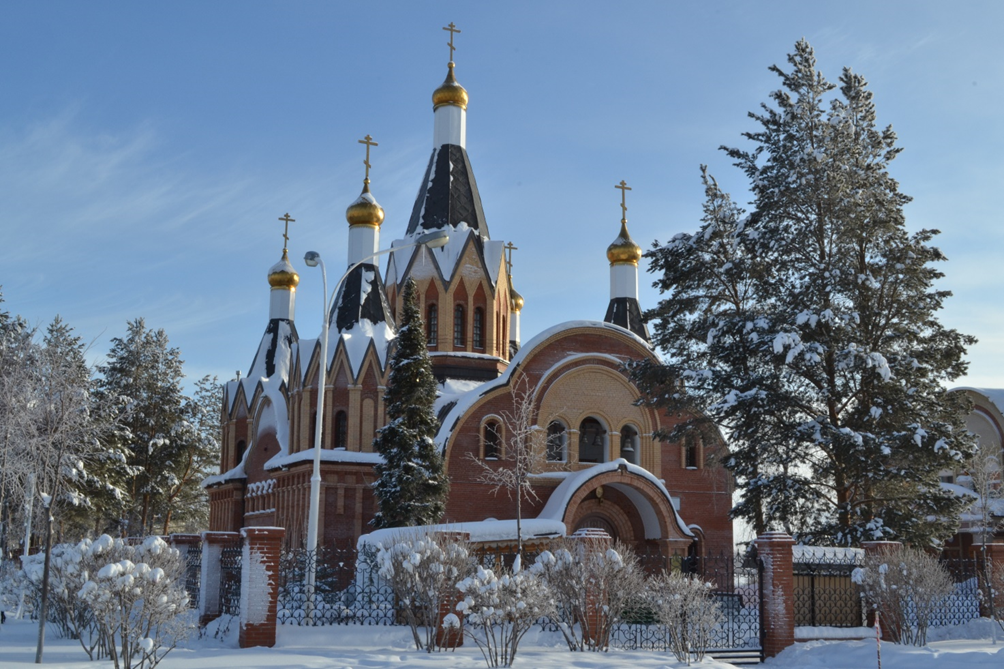 Оргкомитет Чтений:- Е.Н. Подбуцкая, заместитель главы города Урай; - М.Н. Бусова, начальник Управления образования и молодежной политики администрации города Урай; - У.В. Кащеева, начальник управления по культуре и социальным вопросам администрации города Урай; - Протоирей Иоанн, настоятель храма Рождества Пресвятой Богородицы; - С.В. Юрцун, директор Центра «Духовное просвещение»;Наш адрес:628285, г. Урай, ХМАО-Югра, ул. Узбекистанская, д.6/1Адрес электронной почты:  cdp-uray@mail.ruТелефон:   8(34676)21175Сайт  ЧУДО «Центр «Духовное просвещение»: www.chudo-cdp.ruОпарина Марина Валерьевна, заместитель директора по учебно-воспитательной работе МБОУ СОШ №2 Козырчикова Ирина Вениаминовна, педагог-психолог МБОУ СОШ №2 Духовно-нравственное и патриотическое воспитание в системе ценностей молодёжи4Иванова Анна Сергеевна, учитель истории МБОУ СОШ №4Духовно-нравственное и патриотическое воспитание в системе ценностей молодёжи13Купчикова Ольга Васильевна, учитель русского языка и литературы МБОУ СОШ №2Образ святого князя Александра Невского в исторической и духовно-патриотической литературе14Безденежных Ирина Сергеевна, педагог дополнительного образования МБУ ДО «ЦМДО»Александр Невский как нравственный ориентир в патриотическом воспитании молодежи16Косолапов Святослав Андреевич,17 лет, МБУ ДО «ЦМДО»,Руководитель: Безденежных Ирина Сергеевна, педагог дополнительного образования МБУ ДО «ЦМДО»Александр Невский: князь, полководец, дипломат19Туракова Гульнара Кайратовна, учитель русского языка и литературы МБОУ СОШ №2Значение литературы в воспитании исторической памяти народаЛаушкина Любовь, ученица 9 класса, «Центр «Духовное просвещение»Руководитель: заместитель директора по ВР Белолипецкая Елена Николаевна21Александр Невский – идеал духовности и верностиОгрызко Юлия, ученица 9 класса МБОУ Гимназия им. А. И. ЯковлеваРуководитель: учитель английского языка МБОУ Гимназия им. А. И. Яковлева Погадаева Анастасия Александровна23Александр Невский как нравственный ориентир в патриотическом воспитании молодежиШмакова Анастасия, ученица 9 класса ЧУДО «Центр «Духовное просвещение»Руководитель: педагог дополнительного образования ЧУДО «Центр «Духовное просвещение» Шмакова Яна ВасильевнаМудрость выбора князя Александра Невского в истории Российского государстваКушакова Арина, ученица  9 класса,  МБОУ СОШ №4Руководитель: учитель истории МБОУ СОШ №4 Сысоева Ирина ТимофеевнаОбраз святого князя Александра Невского в исторической и духовно-патриотической литературе262729Дополнительные материалы34